УКРАЇНА     ЧЕРНІГІВСЬКА МІСЬКА РАДА    Р О З П О Р Я Д Ж Е Н Н ЯПро проведення заходів,присвячених Дню захисника УкраїниКеруючись статтею 42 Закону України «Про місцеве самоврядування в Україні» та з метою пропаганди традиційної національної культури, сприяння національно-патріотичному вихованню молоді, відродженню національних традицій і культурної спадщини українського народу:1. Провести 13-14 жовтня 2017 року заходи, присвячені Дню захисника України.2. Утворити організаційний комітет з підготовки та проведення заходів (далі – оргкомітет) згідно з додатком. 3. Оргкомітету розробити та затвердити План заходів, присвячених Дню захисника України (далі – План).4. Управлінню культури та туризму Чернігівської міської ради (Шевчук О. І.) підготувати сценарій урочистостей та концертної програми згідно Плану.5. Начальнику управління патрульної поліції у м. Чернігові (Леонов О. В.) вжити заходів з організації безпеки дорожнього руху та забезпечення публічної безпеки і порядку у місцях проведення масових заходів. На час проведення заходів 13 жовтня 2017 року обмежити рух транспорту відповідно до Плану.6. Начальнику Чернігівського відділу поліції Головного управління Національної поліції України в Чернігівській області (Реберг В. К.) забезпечити публічну безпеку і порядок у місцях проведення масових заходів.7. Начальнику відділу взаємодії з правоохоронними органами, мобілізаційної, оборонної та спеціальної роботи Чернігівської міської ради (Ткач А. В.) забезпечити координацію дій правоохоронних органів з організаторами заходів.8. Управлінню житлово-комунального господарства Чернігівської міської ради (Куц Я. В.) забезпечити:підключення звукової та звукопідсилюючої апаратури до джерел електричного струму згідно з Планом заходів;святкове прикрашання та прибирання території згідно Плану;встановлення засобів обмеження руху автотранспорту на Красній площі 13 жовтня 2017 згідно Плану.9. Чернігівському міському відділу ДСНС України в Чернігівській області (Дьогтяр П. П.) забезпечити заходи протипожежної та техногенної безпеки згідно з Планом заходів.10. Управлінню охорони здоров’я Чернігівської міської ради (Кухар В. В.) забезпечити медичний супровід під час проведення заходів відповідно до Плану.11. Видатки на проведення заходів здійснити за рахунок бюджетних коштів, передбачених на фінансування заходів управлінь та відділів, комунальних підприємств Чернігівської міської ради, відповідальних за проведення вказаних заходів, на 2017 рік.12. Прес-службі міської ради (Чусь Н. М.), комунальному підприємству «Телерадіоагенство «Новий Чернігів» Чернігівської міської ради (Капустян О. І.) забезпечити висвітлення заходів.13. Контроль за виконанням цього розпорядження покласти на заступника міського голови Ломако О. А. Міський голова								      В. А. Атрошенко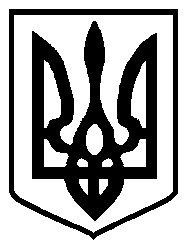 11 жовтня 2017  року           м. Чернігів №  295-р 